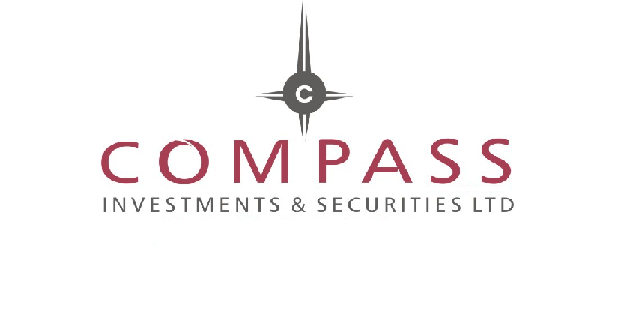 CUSTOMER DATA UPDATE/ACCOUNT OPENING FORM (ESTATE ACCOUNT)Kindly complete and return this along with clear copies of the under-listed documents to enable us update your records and serve you better. (A) DOCUMENTS FOR SUBMISSIONValid International Passport/ Driver’s License /National ID Card/Voters Card(clear signed copy) Current Utility Bill(bearing customer’s name and address or backed by a Tenancy Agreement)Two (2) current passport photographs with names and signature at the reverse side.Letter of AdministrationDeath certificateFully completed Direct cash settlement FormConfirmation of signature letter on the Estate account from the bankNB: please bring originals along for sighting(B) PERSONAL DATAName (Estate)…………..………………………………………………………………………………………………………………………………………………………………………ADMINISTRATORS:1) NAME………………………………………………………………………………………………………………………………. Signature :…………………………………………..2) NAME………………………………………………………………………………………………………………………………. Signature  .. :………………………………………..3) NAME………………………………………………………………………………………………………………………………. Signature …:………………………………………..Signing instructions………………………………………………………………………………………………………………………………………………………………………..(1) ADMINISTRATOR (PERSONAL DATA)Name (Surname first)…………..………………………………………………………………………………………………………………………………………………………………Title……………………………….Gender……………………………………………Religion………………………………….Nationality…………………………………………….Date of Birth……………………………………………………….Place of Birth…………………………………Home town………………..……………………………………..LGA of Origin ……………………………………………………State of Origin………………………………………….Geo-Political Zone..…………………………………….Identification……………………………………………………………………ID Number…………………………………………………………CHN…………………………………...Issue Date……………………….Expiry Date…………………………Phone Number………………………………………..E-mail Address…………………………………..Residential Address……………………………………………………………………………………………………………………………………………………………………………………..Next of Kin………………………………………………………………………………………………………………..Relationship……………………………………………………………..     Address of Next of Kin………………………………………………………………………………………………………………………………………………………………………………..Telephone No(s) & Email Address of Next of Kin……………………………………………………….….……….…………………………………………………………………….Telephone Number(s)……………………………………………………………………………………………..E-mail Address…………………………………………………………….Bank Name………………………………………………………...Branch…………………………………. Account No…………………………………………………………………………Date Opened………………………………………BVN NO…………………………………………………………… Signature :……………………………………………………………..DO YOU OPT FOR DIRECT SETTLEMENT INTO YOUR BANK ACCOUNT? YES	NO 	2) ADMINISTRATOR (PERSONAL DATA)Name (Surname first)…………..………………………………………………………………………………………………………………………………………………………………Title……………………………….Gender……………………………………………Religion………………………………….Nationality…………………………………………….Date of Birth……………………………………………………….Place of Birth…………………………………Home town………………..……………………………………..LGA of Origin ……………………………………………………State of Origin………………………………………….Geo-Political Zone..…………………………………….Identification……………………………………………………………………ID Number…………………………………………………………CHN…………………………………...Issue Date……………………….Expiry Date…………………………Phone Number………………………………………..E-mail Address…………………………………..Residential Address……………………………………………………………………………………………………………………………………………………………………………………..Next of Kin………………………………………………………………………………………………………………..Relationship……………………………………………………………..     Address of Next of Kin………………………………………………………………………………………………………………………………………………………………………………..Telephone No(s) & Email Address of Next of Kin……………………………………………………….….……….…………………………………………………………………….Telephone Number(s)……………………………………………………………………………………………..E-mail Address…………………………………………………………….Bank Name………………………………………………………...Branch………………………………….Account No…………………………………………………………………………Date Opened………………………………………BVN NO…………………………………………………………… Signature:…………………………………………………….(3) ADMINISTRATOR (PERSONAL DATA)Name (Surname first)…………..………………………………………………………………………………………………………………………………………………………………Title……………………………….Gender……………………………………………Religion………………………………….Nationality…………………………………………….Date of Birth……………………………………………………….Place of Birth…………………………………Home town………………..……………………………………..LGA of Origin ……………………………………………………State of Origin………………………………………….Geo-Political Zone..…………………………………….Identification……………………………………………………………………ID Number…………………………………………………………CHN…………………………………...Issue Date……………………….Expiry Date…………………………Phone Number………………………………………..E-mail Address…………………………………..Residential Address……………………………………………………………………………………………………………………………………………………………………………………..Next of Kin………………………………………………………………………………………………………………..Relationship……………………………………………………………..     Address of Next of Kin………………………………………………………………………………………………………………………………………………………………………………..Telephone No(s) & Email Address of Next of Kin……………………………………………………….….……….…………………………………………………………………….Telephone Number(s)……………………………………………………………………………………………..E-mail Address…………………………………………………………….Bank Name………………………………………………………...Branch………………………………….Account No…………………………………………………………………………Date Opened………………………………………BVN NO…………………………………………………Signature  …………………………………………………………………………. (C) (CERTIFICATION)I/We certify that the information provided above is true and correct.………………………………………………………				…………………………………………………………….SIGNATURE 							    DATE………………………………………………………                                                                                       ………………………………………………………………                                                                                                                    SIGNATURE                                                                                                                                                         DATEFOR OFFICIAL USE ONLYRelationship Manager………………………………… Telephone……………………………………………………………..…Date………………………………………………….Verified By……………………………………………………Signature…………………………………………………………………..Date………………………………………………….Approved By…………………………………………….Signature………………………………………………………………………Date………………………………………………………Please Attach Passport photograph of Administrators with names and signatures at the back